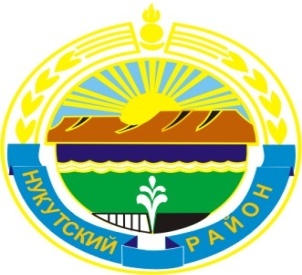 МУНИЦИПАЛЬНОЕ  ОБРАЗОВАНИЕ«НУКУТСКИЙ  РАЙОН»АДМИНИСТРАЦИЯМУНИЦИПАЛЬНОГО ОБРАЗОВАНИЯ«НУКУТСКИЙ РАЙОН»постановление12 октября 2020                                                    № 447                                            п. НовонукутскийВ целях реализации мероприятий федерального проекта «Успех каждого ребенка» национального проекта «Образование», утвержденного протоколом президиума Совета при Президенте Российской Федерации по стратегическому развитию и национальным проектам от 3 сентября 2018 года №10, на основании Распоряжения Правительства Иркутской области от 10 июня 2020 года №532- рп «О целевой модели развития региональной системы дополнительного образования детей и системе персонифицированного финансирования дополнительного образования детей в Иркутской области», Распоряжения министерства образования Иркутской области от 27.02.2020 года №155-мр «О методических рекомендациях по применению правил персонифицированного финансирования дополнительного образования детей в Иркутской области», руководствуясь статьей 35 Устава муниципального образования «Нукутский район», Администрация ПОСТАНОВЛЯЕТ:Внести в Постановление Администрации муниципального образования «Нукутский район» от 06.06.2011 года № 258 «Об утверждении Примерной формы соглашения о порядке и условиях предоставления субсидии на финансовое обеспечение выполнения муниципального задания на оказание муниципальных услуг (выполнение работ)» следующие изменения, применяемые при оказании услуг в рамках системы персонифицированного финансирования дополнительного образования детей:1.1. Раздел 2 «Права и обязанности сторон» Приложения №1 дополнить пунктами 2.1.6, 2.1.7., 2.1.8., следующего содержания:«2.1.6. Размер субсидии на финансовое обеспечение выполнения муниципального задания может быть увеличен (уменьшен) в порядке, установленном настоящим соглашением разделом, на основании Правил персонифицированного финансирования дополнительного образования детей в Иркутской области, утвержденных Распоряжением министерства образования Иркутской области от 27.02.2020 года №155-мр «О методических рекомендациях по применению правил персонифицированного финансирования дополнительного образования детей в Иркутской области»;«2.1.7. Учредитель не позднее 5 числа каждого квартала и 5 декабря производит перерасчет размера субсидии, в соответствии с уточненными показателями муниципального задания».«2.1.8. Учредитель не позднее 3-х рабочих дней с момента осуществления перерасчета подготавливает и направляет в Учреждение дополнительное соглашение к настоящему Соглашению, в котором устанавливает размер субсидии, измененный график перечисления субсидии с учетом размера субсидии и ранее перечисленной суммы субсидии. Учредитель в тот же срок утверждает и доводит до Учреждения измененное в части показателей объема муниципальных услуг, оказываемых в рамках персонифицированного финансирования, государственное задание.».         1.2. Раздел 2 Приложения №1 дополнить пунктом 2.2.3., следующего содержания:«2.2.3. «Подписать указанное в пункте 1.1.3 дополнительное соглашение в течение 3-х рабочих дней с момента направления Учредителем.».         2. Опубликовать настоящее постановление в печатном издании «Официальный курьер» и разместить на официальном сайте муниципального образования «Нукутский район».         3. Контроль за исполнением настоящего постановления возложить на заместителя мэра муниципального образования «Нукутский район» по социальным вопросам М.П. Хойлову.Мэр                                                                                              С.Г. Гомбоев О внесении изменений в постановление Администрации муниципального образования «Нукутский район» от 06.06.2011 года № 258 «Об утверждении Примерной формы соглашения о порядке и условиях предоставления субсидии на финансовое обеспечение выполнения муниципального задания на оказание муниципальных услуг (выполнение работ)»